Publicado en Madrid el 19/01/2018 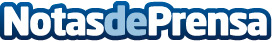 La ticketera española TicketsNET desembarca en el mercado italianoLa ticketera española TicketsNET inicia su expansión internacional con su entrada en el mercado italiano tal y como comunicaron sus socios hace poco más de un añoDatos de contacto:Raul Fuente GonzálezCEO695558262Nota de prensa publicada en: https://www.notasdeprensa.es/la-ticketera-espanola-ticketsnet-desembarca-en Categorias: Internacional Nacional Madrid E-Commerce Recursos humanos http://www.notasdeprensa.es